MUM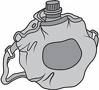 Nur mum al.Nur, mumu unutma.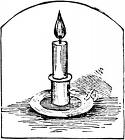 Unlu mama al.Nur, mama al.Umut, Nur’ u unutma.Umut, onu unutma.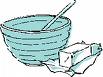 Onur, matara al.Onur, eti unla, otu unlama.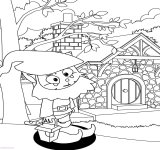 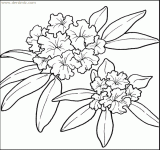 MURAT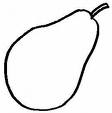 Murat, eti otlu alma.Armut, marul al.Murat ata otur.	Murat atla turla.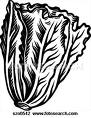 Ata ot tut.Murat tutumlu ol.Tutumlu ol, mutlu ol.	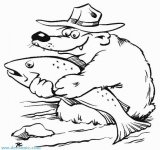 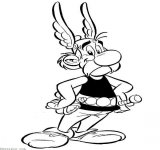 